УВАЖАЕМЫЕ АБИТУРИЕНТЫ И ИХ РОДИТЕЛИ!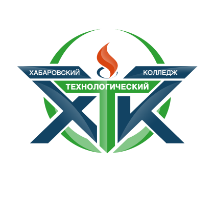 Поздравляем Вас со знаменательным событием!Вы стали СТУДЕНТОМ Хабаровского технологического колледжа.В связи, с чем хотели бы сообщить Вам полезную информацию о подготовке к занятиям. Список рекомендуемых канцелярских принадлежностей и вещей на 1 курс обучения:Тетради общие 48 листов – 15 штукРучки шариковые – 10 штук, карандаш простой – 3 шт., линейка 20 см., транспортир.Выделитель текста - 2 штукиКорректор – 1штукаФорма спортивная (футболка или майка, спортивное трико или шорты, кроссовки или кеды) Важно!!! Если есть показания к освобождению по дисциплине «Физическая культура», Вам необходимо предоставить справку/протокол ВКК (врачебно-консультационной комиссии) 01.09.2020Несколько слов об одежде:Одежда студента должна быть приближена к классической: костюм – брюки, юбка в сочетании с блузками, водолазками, классические джинсы синего, черного цвета, свитера, кофты. Не допускаются в одежде: мини-юбки, короткие платья, шорты, футболки «кричащих» расцветок, топы (майки) и платья на бретелях, брюки и юбки с заниженной талией, или другая одежда обнажающая живот, спортивная одежда, джинсы рваные, пляжная и комнатная обувь.Явка на занятия: 01.09.2020 в 8.00 – 8.15Начало занятий: по расписанию звонков https://khtk27.ru/raspisanieПродолжительность учебного года: 01 сентября 2020 – 30 июня 2021Экзаменационная сессия: 2 раза в учебном году (декабрь, июнь)Каникулы: зимние каникулы с 31 декабря по 11 января, летние каникулы с 01 июля по 31 августа.Наш сайт: www.khtk27.ruКонтактное лицо: Отделение по адресу г.Хабаровск, ул. Московская, д.6Отделение на по адресу г.Хабаровск, Восточное шоссе, д. 2аЗаселение в общежитие:В общежитие заселяются иногородние обучающиеся при наличии свободных мест.Обучающимся, указанным в части 5 статьи 36 настоящего Федерального закона, жилые помещения в общежитиях предоставляются в первоочередном порядке. С каждым обучающимся, проживающим в жилом помещении в общежитии, заключается договор найма жилого помещения в общежитии в порядке, установленном жилищным законодательством. (п.2, ст.39 ст. ФЗ «Об образовании» № 273)Надеемся на сотрудничество!Отделение 1Отделение 2Специальности /профессииАддитивные технологииКонструирование, моделирование и технология швейных изделийТехнология эстетических услугДизайн (по отраслям)Техника и искусство фотографииГрафический дизайнерТехнология парикмахерского искусстваПарикмахерское искусствоОрганизация обслуживания в общественном питанииТуризмГостиничное делоПоварское и кондитерское делоЗаведующий отделением:Дубяга Яна ВладимировнаИльченко Светлана НиколаевнаКабинет № Кабинет № 38Кабинет № 37телефон рабочий8 (4212) 30-19-578 (4212) 30-19-78Отделение ПКРССпециальности /профессииСоциальная работаКоммерция (по отраслях)Повар, кондитерПоварПекарьШвеяЗаместитель директора по учебно-производственной деятельностиПилипенко Наталья АлександровнаКабинет № Кабинет № 7телефон рабочий8 (4212) 27-56-70 (мини АТС) Заведующий отделом по социальным вопросам Алпеева Ирина Юрьевна Кабинет № Кабинет № 38телефон рабочий8 (4212) 27-56-70 (мини АТС) Отделение АдресДата заселенияОтделение 1 Отделение 2Ким Ю Чена, д. 38  30-31 августа 2020 года с 10.00 до 17.00Отделение ПКРСВосточное шоссе, 2 а31 августа 2020 года с 10.00 до 17.00